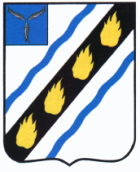 ПУШКИНСКОЕ МУНИЦИПАЛЬНОЕ ОБРАЗОВАНИЕСОВЕТСКОГО МУНИЦИПАЛЬНОГО РАЙОНАСАРАТОВСКОЙ ОБЛАСТИСОВЕТ ДЕПУТАТОВ(первого созыва)Р Е Ш Е Н И Еот 31.03.2022№ 257р.п. Пушкино«Об утверждении муниципальной программы «Комплексное развитие социальной инфраструктуры Пушкинского муниципального образования Советского муниципального района на 2022-2029 годы»В соответствии с Федеральным законом от 06.10.2003 № 131-ФЗ «Об общих принципах организации местного самоуправления в Российской Федерации», постановлением Правительства РФ от 01.10.2015 № 1050 «Об утверждении требований к программам комплексного развития социальной инфраструктуры поселений, городских округов», решением Муниципального Собрания Советского муниципального района от 27.11.2019 №180 « Об утверждении генерального плана Пушкинского муниципального образования Советского муниципального района Саратовской области», Уставом Пушкинского муниципального образования Советского муниципального района Саратовской области, Совет депутатов Пушкинского муниципального образования РЕШИЛ:1.Утвердить муниципальную программу «Комплексное развитие социальной инфраструктуры Пушкинского муниципального образования Советского муниципального района на 2022-2029 годы» (далее – Программа) ,согласно приложению.       2. Признать утратившим силу решение Совета депутатов Пушкинского муниципального образования от 20.12.2017г. №  263 «Об утверждении муниципальной программы «Комплексное развитие социальной инфраструктуры Пушкинского муниципального образования Советского муниципального района на 2018-2028 годы»       3. Настоящее решение вступает в силу со дня официального обнародования в установленном  законом порядке. Глава Пушкинскогомуниципального образования                                                    В.А.ПанасенкоПриложение к решению Советадепутатов Пушкинскогомуниципального образования от 31.03.2022 № 257МУНИЦИПАЛЬНАЯ ПРОГРАММА«КОМПЛЕКСНОЕ РАЗВИТИЕ СОЦИАЛЬНОЙ ИНФРАСТРУКТУРЫ ПУШКИНСКОГО МУНИЦИПАЛЬНОГО ОБРАЗОВАНИЯСОВЕТСКОГО МУНИЦИПАЛЬНОГО РАЙОНАНА 2022-2029 годы»2022 гПаспорт муниципальной программы1. Характеристика существующего состояния социальной инфраструктурыНеобходимость реализации закона № 131-ФЗ от 06.10.2003 «Об общих принципах организации местного самоуправления в Российской Федерации» актуализировала потребность местных властей вразработке эффективной стратегии развития   на уровне отдельных сельских поселений.Стратегический план развития муниципального образования отвечает потребностям и проживающего на его территории населения, и объективно происходящих на его территории процессов. Программа комплексного развития социальной инфраструктуры Пушкинского МО (далее – Программа) содержит чёткоепредставление о стратегических целях, ресурсах, потенциале и об основных направлениях социального развития поселения на среднесрочную перспективу. Кроме того, Программа содержит совокупность увязанных по ресурсам, исполнителям и срокам реализации мероприятий, направленных на достижение стратегических целей социального развития муниципального образования.Цели развития муниципального образования и программные мероприятия, а также необходимые для их реализации ресурсы, обозначенные в Программе, могут ежегодно корректироваться и дополняться в зависимости от складывающейся ситуации, изменения внутренних и внешних условий.Разработка настоящей Программы обусловлена необходимостью определить приоритетные по социальной значимости стратегические линии устойчивого развития Пушкинского муниципального образования - доступные для потенциала территории, адекватные географическому, демографическому, экономическому, социокультурному потенциалу, перспективные и актуальные для социума муниципального образования. Программа устойчивого развития направлена на осуществление комплекса мер, способствующих стабилизации и развитию экономики, повышению уровня занятости населения, решению остро стоящих социальных проблем.Главной целью Программы является повышение качества жизни населения. Благоприятные условия для жизни населения — это возможность полноценной занятости, получения высоких и устойчивых доходов, доступность широкого спектра социальных услуг, соблюдение высоких экологических стандартов жизни.Общая характеристика Пушкинского муниципального образованияПушкинское муниципальное образование расположено в юго-восточной части Советского муниципального района Саратовской области, в левобережье Волгоградского водохранилища.В соответствии с законом Саратовской области от 29.12.2004 г. №119-ЗСО «О муниципальных образованиях, входящих в состав Советского муниципального района» и его изменениями (закон Саратовской области от 20.04.2018 г. №40-ЗСО) в состав Пушкинского муниципального образования входят следующие населенные пункты: рабочий поселок Пушкино, село Новоантоновка, село Зорино, станция Зорино, железнодорожный разъезд Кобзаревский, село Лебедево, село Новокривовка, село Новолиповка, станция Наливная, село Пионерское. Пушкинское муниципальное образование наделено статусом городского поселения.Административным центром городского поселения является рабочий поселок Пушкино, который располагается в верховьях р. Ветелки и находится в 29-ти километрах от районного центра – р.п. Степное и в 80-ти километрах от областного центра – город Саратов; село Новоантоновка, располагается на правом берегу р.Ветелка, в 3-х км севернее рабочего поселка Пушкино; село Зорино, располагается в 17-ти км южнее рабочего поселка Пушкино; станция Зорино, располагается 17-ти км южнее рабочего поселка Пушкино; железнодорожный разъезд Кобзаревский располагается 7-ми км южнее рабочего поселка Пушкино; село Лебедево располагается в 3-х км западнее рабочего поселка Пушкино; село Новокривовка располагается 9-ти км северо-восточнее рабочего поселка Пушкино; село Новолиповка располагается в 18-ти км севернее рабочего поселка Пушкино; станция Наливная располагается в 7-ми км северо-западнее рабочего поселка Пушкино; село Пионерское располагается в 7-ми км северо-западнее рабочего поселка Пушкино.Площадь территории муниципального образования в современных административных границах составляет 485,52 км2 (48551,81 га) и занимает 1-е место по площади среди МО.Общая численность населения, проживающего в муниципальном образовании на начало 01.01.2022 г. составляет 4632 человек, что составляет 18,5 % от всего населения Советского муниципального района и занимает 2-е место среди муниципальных образований. 1.2 Развитие отраслей социальной сферыПрогнозом на 2022 год и на период до 2029 года  определены следующие приоритеты социального  развития Пушкинскогомуниципального образования Советского муниципального  района:-повышение уровня жизни населения Пушкинского МО, в т.ч. на основе развития социальной инфраструктуры;-улучшение состояния здоровья населения на основе доступной широким слоям населения медицинской помощи и повышения качества медицинских услуг;-создание условий для гармоничного развития подрастающего поколения в Пушкинского МО;-сохранение культурного наследия.1.3  КультураПредоставление услуг населению в области культуры в Пушкинском  муниципальном образовании осуществляют:- Пушкинский Дом культуры;- Пушкинский  библиотечный филиал.-Новоантоновский сельский клуб;-Наливнянский сельский клуб;-Наливнянский библиотечный филиал;- Пионерский сельский клуб;- Пионерский библиотечный филиал;- Новокривовский сельский Дом культуры;- Культурский библиотечный филиал;- Новолиповский сельский клубВсего в учреждениях работает 33 человек.В учреждениях культуры  созданы взрослые и детские  художественные коллективы, работают кружки для детей и молодежи  различных направлений.В помещении Пушкинского СДК расположена библиотека. Фонд библиотеки составляет 12772 экземпляров, читателей 1050 челВ здании Новокривовского СДК расположена библиотека. Фонд библиотеки составляет  8023 экз., читателей — 750 челОдним из основных направлений работы  является работа по организации досуга детей, подростков и молодежи, это: проведение интеллектуальных игр, дней молодежи, уличных и настольных игр, викторин и т.д.Задача в культурно-досуговых учреждениях - вводить инновационные формы организации досуга населения и  увеличить процент охвата населения.Р.п Пушкино исполняет роль центра повседневного обслуживания жителей городского поселения поэтому необходимо дальнейшее развитие сети учреждений, занимающихся сохранением и пропагандой культурного наследия района и развитием культурных связей на уровне муниципального образования, района  и области.          Кроме того, учреждения культуры будут дополняться новыми видами учреждений (центры досуга, компьютерные клубы, дискотеки и т.д.) и другими объектами познавательно-развлекательного назначения. Их размещение предлагается как в отдельно стоящих зданиях, так и в составе многофункциональных центров.Проведение этих мероприятий позволит увеличить обеспеченность населения сельского поселения культурно-досуговыми учреждениями и качеством услуг.1.4 Физическая культура и спортПредоставление услуг населению в области физической культуры  и спорта в Пушкинском муниципальном образовании осуществляют:- спортивный зал при СДК;- стадион -2;- спортивная площадка-2-спортивные залы при школах-3;На спортивных объектах проводятся игры и соревнования по волейболу, баскетболу,     футболу, мини-футболу,  военно-спортивные соревнования и т.д.В зимний период любимыми видами спорта среди населения является катание на лыжах и конькахНеобходимо строительство ФОКа в р.п. Пушкино.          Необходимо строительство многофункциональной спортивной площадки и отдельно стоящего спортивного зала в с. Новокривовка, с.Пионерское , ст.Наливная и спортивной площадки в с. НоволиповкаСтратегической целью реформирования физической культуры и спорта, формирования здорового образа жизни является улучшение здоровья населения, эффективное использование средств физической культуры и спорта по предупреждению заболеваний, поддержанию высокой работоспособности людей.Важнейшими приоритетными направлениями развития физкультуры и спорта являются:-реконструкция спортивных объектов;-проведение массовых спортивных мероприятий;-разработка и реализация мер по развитию спортивных клубов по месту жительства детей, подростков и молодежи;-создание досугово - оздоровительных и реабилитационных центров для инвалидов по месту жительства.1.5. ОбразованиеПредоставление услуг населению в области образованияв Пушкинском муниципальном образовании осуществляют:- МБОУ – СОШ р.п. Пушкино-МБОУ-ООШ с. Новокривовка-Филиал МБОУ-ООШ с. Новокривовка в с.Новолиповка-МБОУ-НОШ с. Пионерское-МБОУ – детский сад «№ 119».-Структурное подразделение детский садс.Новокривовка-Структурное подразделение детский садс.Пионерское.Дошкольное учреждение  с. Новокривовка Пушкинского МО расположено в приспособленном здании совместно со школой.  Дошкольные учреждения имеют удовлетворительно состояние, износ составляет до 40%, большинству зданий требуется косметический ремонт.В настоящее время существующие детские дошкольные учреждения в основном обеспечивают потребности в них населения.Следует отметить, что школа с. Пионерское Пушкинского МО находится в приспособленном здании. Школьные учреждения имеют удовлетворительное техническое состояние, износ составляет до 50%, большинству зданий требуется ремонт кровли, косметический ремонт.В муниципальном образовании отсутствуют специальные учреждения дополнительного или внешкольного образования, места для которых рекомендуется предусматривать в зданиях общеобразовательных школ.Также наблюдается низкая наполняемость как дошкольных, так и общеобразовательных учреждений, которая является следствием снижения рождаемости. Ранее были закрыты начальные школы в населенных пунктах – с. Новоантоновка, ст. Наливная.В настоящее время существующие детские дошкольные учреждения обеспечивают потребности в них населения и соответствуют нормативу  согласно СНиП 2.07.01-89 «Градостроительство. Планировка и застройка городских и сельских поселений».         Для получения общего образования на территории Пушкинского муниципального образования созданы все необходимые условия.2. Основные стратегическими направлениями развития муниципального образованияИз   анализа вытекает, что стратегическими направлениями развития муниципального образования должны стать  следующие действия:             Социальные:  Развитие социальной инфраструктуры, культуры, образования, физкультуры и спорта: - участие в отраслевых  районных, областных программах, российских и международных грантах по развитию и укреплению данных отраслей;-содействие предпринимательской инициативы по развитию данных направлений и всяческое ее поощрение  (развитие и увеличение объемов платных услуг предоставляемых учреждениями культуры, спорта на территории муниципального образования).  3. Сроки и этапы реализации муниципальной программыРеализация мероприятий Программы планируется на период с 2022 года по  2029  год.  Актуализация  Программы  осуществляется  не реже 1 раза в год. 4. Перечень основных мероприятий муниципальной программы и целевых показателей (индикаторов)Перечень основных мероприятий муниципальной программы указан в приложении № 1 к программе.5.Ресурсное обеспечение муниципальной программыВ  рамках программы предусматривается финансирование мероприятий за  счет  следующих источников (прогнозно):   средства  областного  и  местных  бюджетов; средства кредитных организаций и иные заемные средства, используемые для кредитования объектов социальной сферы;   частные  инвестиции  на  модернизацию  объектов  социальной сферы. Общий  объем  финансирования  подпрограммы  составляет  13888,0 тыс. рублей, из них: средства федерального бюджета –0 тыс. рублей (прогнозно); средства областного бюджета – 0,0 тыс. рублей (прогнозно); средства местного бюджета составят 0 тыс. рублей; средства  из  внебюджетных  источников  составят  13888,0 тыс.  рублей (прогнозно). Объемы финансирования являются прогнозными и подлежат ежегодной корректировке исходя из наличия источников ассигнований. 6. Организация управления за реализацией муниципальной программы и контроля за  ее исполнениемОрганизация  и  контроль  реализации  мероприятий  Программы осуществляется в соответствии с федеральным законодательством, нормативно- правовыми актами органов власти Саратовской области и органов местного самоуправления Советского муниципального района. Мониторинг  реализации  Программы  осуществляется  отделом по молодежной политике, физкультуре и спорту и социальным вопросам  администрации  Советского  муниципального района. 7. Система (перечень) программных мероприятийСистема  программных  мероприятий  предусматривает  мероприятия, направленные  на  реализацию  поставленных  целей  и  задач  (согласно приложению). Для  успешного  осуществления  намеченных  программных  мероприятий необходимо осуществлять финансирование объектов в соответствии с целевым назначением через заказчиков программы. 8. Прогноз ожидаемых социально-экономических результатов реализации ПрограммыЗа период осуществления Программы будет создана база для реализации стратегических направлений развития поселения, что позволит ей достичь высокого уровня социального развития: - Улучшение культурно-досуговой деятельности будет способствовать формированию здорового образа жизни среди населения, позволит приобщить широкие слои населения к культурно-историческому наследию;         - Устойчивое развитие социальной инфраструктуры поселения.Реализация Программы позволит: 1) повысить качество жизни жителей сельского поселения; 2) привлечь население поселения к непосредственному участию в реализации решений, направленных на улучшение качества жизни; 3) повысить степень социального согласия, укрепить авторитет органов местного самоуправления.Верно:Секретарь Совета депутатов                                                        Н.В.ЗайченковаПеречень мероприятий муниципальной программы «Комплексное развитие социальной инфраструктуры Пушкинского муниципального образования Советского муниципального района   на 2022-2028 годы»Верно:Секретарь Совета депутатов											Н.В.ЗайченковаНаименование программы: муниципальнаяпрограмма «Комплексное развитие социальной инфраструктуры Пушкинского муниципального образования Советского муниципального района   на 2022-2029 годы»Основание разработки программы:Градостроительный Кодекс Российской Федерации, Федеральный Закон № 131-ФЗ от 06.10.2003 «Об общих принципах организации местного самоуправления в Российской Федерации»,Генеральный план Пушкинского муниципального образования Советского района,Устав Пушкинского муниципального образования Советского района,Заказчик программы:Администрация Советского муниципального районаРазработчик программы:Администрация Пушкинскогомуниципального образованияОсновная цель программы:Развитие социальной инфраструктуры Пушкинского муниципального образованияЗадачи программы:1. Создание правовых, организационных и экономических условий для перехода к устойчивому социальному развитию поселения, эффективной реализации полномочий органов местного самоуправления;2. Развитие и расширение информационно-консультационного и правового обслуживания населения;3. Развитие социальной инфраструктуры, образования, здравоохранения, культуры, физкультуры и спорта: повышение роли физкультуры и спорта в деле профилактики правонарушений, преодоления распространения наркомании и алкоголизма;4.Сохранение объектов культуры и активизация культурной деятельности.Сроки реализации Программы:2022-2029годыОсновные исполнители программы:- Администрация Пушкинского муниципальногообразования,- управление образования администрации СМР;- управление культуры администрации СМР;- население муниципального образования.Источники финансирования Программы (тыс. руб.)Программа финансируется из местного, районного, областного и федерального бюджетов, инвестиционных ресурсов предприятий, организаций, предпринимателейОбщий объем финансирования подпрограммы составляет 13888,0 тыс. рублей, из них: средства федерального бюджета – 0 тыс. рублей (прогнозно); средства областного бюджета – 0,0 тыс. рублей (прогнозно); средства местногобюджета составят 0 тыс. рублей ;средства из внебюджетных  источников  составят  13888,0 тыс.  рублей (прогнозно). Система контроля заисполнением Программы:Администрация Советского муниципального районаОжидаемые результаты ПрограммыРеализация Программы позволит:1) повысить качество жизни жителей муниципального образования; 2) привлечь население к непосредственному участию в реализации решений, направленных на улучшение качества жизни; 3) повысить степень социального согласия, укрепить авторитет органов местного самоуправления;4) повысить благоустройство муниципального образования;5) сформировать современный привлекательный имидж муниципального образованияПриложение к программе «Комплексное развитие социальной инфраструктуры Пушкинского муниципального образования Советского муниципального района   на 2022-2029 годы»№ ппНаименование мероприятияГодВсего, тыс.руб.(прогнозно)В том числе:В том числе:В том числе:№ ппНаименование мероприятияГодВсего, тыс.руб.(прогнозно)За счет средств областного бюджета (прогнозно)За счет средств местного бюджета муниципального района За счет средств внебюджетных источников (прогнозно)1Ремонт внутренних помещений Пушкинского СДК2022-2029210,000210,02Ремонт внутренних помещений Пушкинского библиотечного филиала2022-2029140,000140,03Капитальный ремонт электропроводки  Новокривовского СДК2022500,000500,04Ремонт внутренних помещений Культурского библиотечного филиала2023300,000300,05Приобретение музыкального и светового оборудования для Новокривовского СДК2024-2025200,000200,06Приобретение кресел в зрительный зал Новокривовского СДК2026700,000700,07Приобретение мультимедийной аппаратуры и оргтехники для Культурского библиотечного филиала2027-2029100,000100,08Приобретение музыкального и светового оборудования для Пионерского СК2022200,000200,09Ремонт внутренних помещений Наливнянского библиотечного филиала2023100,000100,010Приобретение музыкальной аппаратуры для Наливнянского СК2024100,000100,011Приобретение мебели для Пионерского СК2025150,000150,012Приобретение мебели для Наливнянского СК2026100,000100,013Приобретение мультимедийной аппаратуры и оргтехники для Наливнянского библиотечного филиала2027-2029100,000100,024ИТОГО:2022-20292900,0002900,0№Наименование мероприятияГодВсего,тыс. руб.В том числе по годам реализации (прогнозно)В том числе по годам реализации (прогнозно)В том числе по годам реализации (прогнозно)№Наименование мероприятияГодВсего,тыс. руб.за счет средств областного бюджетаза счет средств местного бюджетаза счет внебюджетных источников1Ремонт кровли МБДОУ-детского сада №11920220,00,00,00,01Ремонт кровли МБДОУ-детского сада №11920230,00,00,00,01Ремонт кровли МБДОУ-детского сада №11920240,00,00,00,01Ремонт кровли МБДОУ-детского сада №11920250,00,00,00,01Ремонт кровли МБДОУ-детского сада №11920260,00,00,00,01Ремонт кровли МБДОУ-детского сада №11920270,00,00,00,01Ремонт кровли МБДОУ-детского сада №11920281000,00,00,01000,01Ремонт кровли МБДОУ-детского сада №11920290,00,00,00,02Замена деревянных оконных на пластиковые  МБДОУ-детского сада №11920220,00,00,00,02Замена деревянных оконных на пластиковые  МБДОУ-детского сада №11920230,00,00,00,02Замена деревянных оконных на пластиковые  МБДОУ-детского сада №11920240,00,00,00,02Замена деревянных оконных на пластиковые  МБДОУ-детского сада №11920250,00,00,00,02Замена деревянных оконных на пластиковые  МБДОУ-детского сада №11920260,00,00,00,02Замена деревянных оконных на пластиковые  МБДОУ-детского сада №11920270,00,00,00,02Замена деревянных оконных на пластиковые  МБДОУ-детского сада №1192028800,00,00,0800,02Замена деревянных оконных на пластиковые  МБДОУ-детского сада №11920290,00,00,00,03Капитальный и текущий ремонт здания МБОУ-СОШ р.п. Пушкино202250,00,00,050,03Капитальный и текущий ремонт здания МБОУ-СОШ р.п. Пушкино202350,00,00,050,03Капитальный и текущий ремонт здания МБОУ-СОШ р.п. Пушкино202450,00,00,050,03Капитальный и текущий ремонт здания МБОУ-СОШ р.п. Пушкино202550,00,00,050,03Капитальный и текущий ремонт здания МБОУ-СОШ р.п. Пушкино202650,00,00,050,03Капитальный и текущий ремонт здания МБОУ-СОШ р.п. Пушкино202750,00,00,050,03Капитальный и текущий ремонт здания МБОУ-СОШ р.п. Пушкино202850,00,00,050,03Капитальный и текущий ремонт здания МБОУ-СОШ р.п. Пушкино202950,00,00,050,04Приобретение компьютерной техники МБОУ-СОШ р.п.Пушкино2022-2029700,00,00,0700,05Приобретение спортивного оборудования МБОУ-СОШ р.п.Пушкино2022-2029450,00,00,0450,06Приобретение школьной мебели МБОУ-СОШ р.п.Пушкино2022-2029300,00,00,0300,07Приобретение посуды на пищеблок МБОУ-СОШ р.п. Пушкино202210,00,00,010,07Приобретение посуды на пищеблок МБОУ-СОШ р.п. Пушкино202310,00,00,010,07Приобретение посуды на пищеблок МБОУ-СОШ р.п. Пушкино202410,00,00,010,07Приобретение посуды на пищеблок МБОУ-СОШ р.п. Пушкино202510,00,00,010,07Приобретение посуды на пищеблок МБОУ-СОШ р.п. Пушкино202610,00,00,010,07Приобретение посуды на пищеблок МБОУ-СОШ р.п. Пушкино202710,00,00,010,07Приобретение посуды на пищеблок МБОУ-СОШ р.п. Пушкино202810,00,00,010,07Приобретение посуды на пищеблок МБОУ-СОШ р.п. Пушкино202910,00,00,010,08Текущий ремонт МБОУ – ООШс. Новокривовка  и структурных подразделений2022200,00,00,0200,08Текущий ремонт МБОУ – ООШс. Новокривовка  и структурных подразделений2023200,00,00,0200,08Текущий ремонт МБОУ – ООШс. Новокривовка  и структурных подразделений2024200,00,00,0200,08Текущий ремонт МБОУ – ООШс. Новокривовка  и структурных подразделений2025200,00,00,0200,08Текущий ремонт МБОУ – ООШс. Новокривовка  и структурных подразделений2026200,00,00,0200,08Текущий ремонт МБОУ – ООШс. Новокривовка  и структурных подразделений2027200,00,00,0200,08Текущий ремонт МБОУ – ООШс. Новокривовка  и структурных подразделений2028200,00,00,0200,08Текущий ремонт МБОУ – ООШс. Новокривовка  и структурных подразделений20290,00,00,00,09Оснащение  пищеблокаМБОУ – ООШ с. Новокривовка202210,00,00,010,09Оснащение  пищеблокаМБОУ – ООШ с. Новокривовка202310,00,00,010,09Оснащение  пищеблокаМБОУ – ООШ с. Новокривовка202440,00,00,040,09Оснащение  пищеблокаМБОУ – ООШ с. Новокривовка2025100,00,00,0100,09Оснащение  пищеблокаМБОУ – ООШ с. Новокривовка20260,00,00,00,09Оснащение  пищеблокаМБОУ – ООШ с. Новокривовка20270,00,00,00,09Оснащение  пищеблокаМБОУ – ООШ с. Новокривовка2028200,00,00,0200,09Оснащение  пищеблокаМБОУ – ООШ с. Новокривовка20290,00,00,00,010Приобретение оборудования для МБОУ – ООШс. Новокривовка  и структурных подразделений2022213,00,00,0213,010Приобретение оборудования для МБОУ – ООШс. Новокривовка  и структурных подразделений2023505,00,00,0505,010Приобретение оборудования для МБОУ – ООШс. Новокривовка  и структурных подразделений2024200,00,00,0200,010Приобретение оборудования для МБОУ – ООШс. Новокривовка  и структурных подразделений2025360,00,00,0360,010Приобретение оборудования для МБОУ – ООШс. Новокривовка  и структурных подразделений20260,00,00,00,010Приобретение оборудования для МБОУ – ООШс. Новокривовка  и структурных подразделений20270,00,00,00,010Приобретение оборудования для МБОУ – ООШс. Новокривовка  и структурных подразделений20280,00,00,00,010Приобретение оборудования для МБОУ – ООШс. Новокривовка  и структурных подразделений20290,00,00,00,011Приобретение технологического оборудования на пищеблок НОШ с. Пионерское202210,00,00,010,011Приобретение технологического оборудования на пищеблок НОШ с. Пионерское202310,00,00,010,011Приобретение технологического оборудования на пищеблок НОШ с. Пионерское202410,00,00,010,011Приобретение технологического оборудования на пищеблок НОШ с. Пионерское202510,00,00,010,011Приобретение технологического оборудования на пищеблок НОШ с. Пионерское202610,00,00,010,011Приобретение технологического оборудования на пищеблок НОШ с. Пионерское202710,00,00,010,011Приобретение технологического оборудования на пищеблок НОШ с. Пионерское202810,00,00,010,011Приобретение технологического оборудования на пищеблок НОШ с. Пионерское202910,00,00,010,012Ремонт отопительной системы НОШ  с. Пионерское2022300,00,00,0300,012Ремонт отопительной системы НОШ  с. Пионерское20230,00,00,00,012Ремонт отопительной системы НОШ  с. Пионерское20240,00,00,00,012Ремонт отопительной системы НОШ  с. Пионерское20250,00,00,00,012Ремонт отопительной системы НОШ  с. Пионерское20260,00,00,00,012Ремонт отопительной системы НОШ  с. Пионерское20270,00,00,00,012Ремонт отопительной системы НОШ  с. Пионерское20280,00,00,00,012Ремонт отопительной системы НОШ  с. Пионерское20290,00,00,00,013Ремонт кровли  НОШ с. Пионерское20225,00,00,05,013Ремонт кровли  НОШ с. Пионерское20230,00,00,00,013Ремонт кровли  НОШ с. Пионерское20245,00,00,05,013Ремонт кровли  НОШ с. Пионерское20255,00,00,05,013Ремонт кровли  НОШ с. Пионерское20265,00,00,05,013Ремонт кровли  НОШ с. Пионерское20275,00,00,05,013Ремонт кровли  НОШ с. Пионерское20285,00,00,05,013Ремонт кровли  НОШ с. Пионерское20295,00,00,05,014Приобретение школьной мебели НОШ с. Пионерское202250,00,00,050,014Приобретение школьной мебели НОШ с. Пионерское202350,00,00,050,014Приобретение школьной мебели НОШ с. Пионерское202425,00,00,025,014Приобретение школьной мебели НОШ с. Пионерское202550,00,00,050,014Приобретение школьной мебели НОШ с. Пионерское202650,00,00,050,014Приобретение школьной мебели НОШ с. Пионерское202750,00,00,050,014Приобретение школьной мебели НОШ с. Пионерское202850,00,00,050,014Приобретение школьной мебели НОШ с. Пионерское202950,00,00,050,015Приобретение компьютерной техники НОШ с. Пионерское202230,00,00,030,015Приобретение компьютерной техники НОШ с. Пионерское202330,00,00,030,015Приобретение компьютерной техники НОШ с. Пионерское202430,00,00,030,015Приобретение компьютерной техники НОШ с. Пионерское202530,00,00,030,015Приобретение компьютерной техники НОШ с. Пионерское202620,00,00,020,015Приобретение компьютерной техники НОШ с. Пионерское202750,00,00,050,015Приобретение компьютерной техники НОШ с. Пионерское202850,00,00,050,015Приобретение компьютерной техники НОШ с. Пионерское202950,00,00,050,016Текущий ремонт НОШ с. Пионерское2022100,00,00,0100,016Текущий ремонт НОШ с. Пионерское2023100,00,00,0100,016Текущий ремонт НОШ с. Пионерское2024100,00,00,0100,016Текущий ремонт НОШ с. Пионерское2025100,00,00,0100,016Текущий ремонт НОШ с. Пионерское2026100,00,00,0100,016Текущий ремонт НОШ с. Пионерское2027100,00,00,0100,016Текущий ремонт НОШ с. Пионерское2028100,00,00,0100,016Текущий ремонт НОШ с. Пионерское2029100,00,00,0100,0                  ИТОГО:                   ИТОГО: 2022-202910988,00,00,010988,0